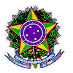 Ministério da EducaçãoSecretaria de Educação Profissional e TecnológicaInstituto Federal de Educação, Ciência e Tecnologia do Rio Grande do SulCampus IbirubáEDITAL N° 09/2020.BOLSA AUXILIAR EM AGROPECUARIA COM RECURSOS DECORRENTES DO ORÇAMENTO DO IFRS CAMPUS IBIRUBÁ.Alunos selecionados:Otávio Mikael GniechRenan PeruzzoTharles GarbinIbirubá, 31 de Março de 2020.Maiquel GromannComissão de Seleção e AcompanhamentoPortaria 51/2020